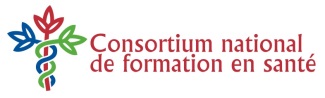 SIMULATION IP – FICHE TECHNIQUETITRE DU SCÉNARIO : Géraldine Cormier – Défaillance respiratoire aiguëDate de création : 18 juin 2016TITRE DU SCÉNARIO : Géraldine Cormier – Défaillance respiratoire aiguëDate de révision : 24 février 2017Mise en scèneVous êtes à l’unité de soins intermédiaires et êtes appelé sur-le-champ par une patiente connue pour tabagisme, diabète de type II et plusieurs exacerbations de MPOC. Elle était admise à l’USI il y a 6 semaines et a subi une trachéotomie il y a 2 semaines. Elle s’alimente par la bouche depuis seulement 3 jours mais présente des signes de dysphasie. Fébrile depuis environ 4 heures, elle se sent soudainement essouflée et a sonné la cloche d’appel.Nom de patiente : Géraldine Cormier	Lit : C♀ de 69 ansTempsDurée breffage : 10 minutes	Durée simulation : 15 minutesMise en scène : 1 minute	Durée débreffage : 30 minutes +Mise en scèneVous êtes à l’unité de soins intermédiaires et êtes appelé sur-le-champ par une patiente connue pour tabagisme, diabète de type II et plusieurs exacerbations de MPOC. Elle était admise à l’USI il y a 6 semaines et a subi une trachéotomie il y a 2 semaines. Elle s’alimente par la bouche depuis seulement 3 jours mais présente des signes de dysphasie. Fébrile depuis environ 4 heures, elle se sent soudainement essouflée et a sonné la cloche d’appel.Nom de patiente : Géraldine Cormier	Lit : C♀ de 69 ansSalle (s)SynopsisHistoire médicale : ♀ 69 ansMPOC/emphysème x 10 ansFumeuseHTADiabète type IIProblème immédiat : Fut admise aux soins intensifs il y a 6 semaines pour exacerbations de MPOC avec pneumonie à Streptococcus pneumonia.Fut sous ventilation invasive pendant 4 semaines et trachéotomie en place depuis 2 semaines.Fut transférée à l’unité des soins intermédiaires il y a 5 jours.Le TNG fut retiré depuis 3 jours et la patiente s’alimente maintenant par la bouche. À quelques reprises, l’infirmière au chevet a noté des signes de dysphagie, malgré le fait que la patiente reçoit une diète molle. Elle est fébrile depuis environ 4 heures.La patiente se sent essoufflée et sonne la cloche d’appel.L’étudiant (SIA) répond à cet appel.ObjectifsObjectifs visant à acquérir les compétences qui touchent la collaboration interprofessionnelle efficace.Au terme de cette formation, les apprenants seront en mesure de : communiquer de manière responsable et dans un esprit de collaboration et d’ouverture avec les membres de l’équipe soignantecomprendre leur propre rôle, celui des autres professionnels et mettre ce savoir à profit dans l’exercice de la professionplanifier et dispenser des soins et des services en intégrant et valorisant la contribution et la participation de la personne et de ses prochescomprendre et mettre en application les principes de la dynamique du travail d’équipecomprendre et être en mesure d’appliquer les principes du leadership dans un contexte de pratique collaborativefavoriser une participation positive et constructive à la gestion de différends susceptibles de survenirmettre en application les principes basés sur l’Offre active en santéObjectifs liés au scénario de simulation. Au terme de cette formation, les apprenants seront en mesure de (d’) : reconnaître la défaillance respiratoire hypercapniqueidentifier et corriger l’obstruction de la canule de trachéotomieassurer une oxygénation et une ventilation adéquateanalyser et interpréter le GSA et autres valeurs de laboratoire, puis effectuer les interventions nécessairesinterpréter la radiographie pulmonaire et les interventions nécessairesContenu cliniqueDéfaillance respiratoire aigüe chez patient MPOC / emphysèmeObstruction partielle de canule de trachéotomie  engendrant des troubles d’oxygénation et de ventilation. ObjectifsObjectifs visant à acquérir les compétences qui touchent la collaboration interprofessionnelle efficace.Au terme de cette formation, les apprenants seront en mesure de : communiquer de manière responsable et dans un esprit de collaboration et d’ouverture avec les membres de l’équipe soignantecomprendre leur propre rôle, celui des autres professionnels et mettre ce savoir à profit dans l’exercice de la professionplanifier et dispenser des soins et des services en intégrant et valorisant la contribution et la participation de la personne et de ses prochescomprendre et mettre en application les principes de la dynamique du travail d’équipecomprendre et être en mesure d’appliquer les principes du leadership dans un contexte de pratique collaborativefavoriser une participation positive et constructive à la gestion de différends susceptibles de survenirmettre en application les principes basés sur l’Offre active en santéObjectifs liés au scénario de simulation. Au terme de cette formation, les apprenants seront en mesure de (d’) : reconnaître la défaillance respiratoire hypercapniqueidentifier et corriger l’obstruction de la canule de trachéotomieassurer une oxygénation et une ventilation adéquateanalyser et interpréter le GSA et autres valeurs de laboratoire, puis effectuer les interventions nécessairesinterpréter la radiographie pulmonaire et les interventions nécessairesRôles des facilitateurs Montage de la salle Breffage Introduction du cas Programmation et déroulement du simulateur Tournage Prise de notes Téléphone Débreffage Chef technologiste au laboParticipants  Nom de l’étudiant : ____________________________    Titre/niveau : SIA______________________________  Nom de l’étudiant : ____________________________    Titre/niveau : SIA______________________________  Nom de l’étudiant : ____________________________    Titre/niveau : Thérapie respiratoire________________  Nom de l’étudiant : ____________________________    Titre/niveau : Technique radiologique______________  Nom de l’étudiant : ____________________________    Titre/niveau : Technique radiologique______________  Nom de l’étudiant : ____________________________    Titre/niveau : Sciences laboratoire médical_________  Nom de l’étudiant : ____________________________    Titre/niveau : Sciences laboratoire médical_________Rôles des acteurs (patients standardisés) Acteur fille de la patiente Acteur infirmierParticipants  Nom de l’étudiant : ____________________________    Titre/niveau : SIA______________________________  Nom de l’étudiant : ____________________________    Titre/niveau : SIA______________________________  Nom de l’étudiant : ____________________________    Titre/niveau : Thérapie respiratoire________________  Nom de l’étudiant : ____________________________    Titre/niveau : Technique radiologique______________  Nom de l’étudiant : ____________________________    Titre/niveau : Technique radiologique______________  Nom de l’étudiant : ____________________________    Titre/niveau : Sciences laboratoire médical_________  Nom de l’étudiant : ____________________________    Titre/niveau : Sciences laboratoire médical_________Liste de contrôle pour l’équipementListe de contrôle pour l’équipementPatientType : Mannequin    Patient standardisé   Nom : ________________________________________ Bracelet d’identification : oui      non     Bracelet d’allergies : oui      non    spécifier : __________________________________ Maquillage : oui      non         spécifier : __cyanose aux lèvres________________ Moulage : oui      non    spécifier : cathéter pour prendre prise de sang (bras D) & cathéter pour prendre GSA (bras G) Habillement : jaquette d’hôpital avec secrétions verdâtres Sexe : Homme    Femme    I.V. en place : oui   non   spécifier : __________ Sonde urinaire : oui  non  spécifier : __________ Oxygène : oui    non   spécifier : 28 % via HH avec canule trachéale 7.0 : ballonnet dégonflé + canule interne obstruée. Valve Passy-Muir en place.Programmation initiale du simulateur (scénario)Médicaments (exemples)Médicaments (exemples)Actions anticipéesSIA :Reconnaître la détresse respiratoire et ↓ état de conscience.Aviser l’inf. immatriculée de l’état de la patiente.Effectuer une évaluation des S.V. de la patiente.Reconnaître que l’I.V. fut arraché.Débuter une nouvelle voie veineuse.Accompagner le membre de la famille.TR : Reconnaître la détresse respiratoire aigüe et les signes d’hypercapnie (↓ état de conscience).Reconnaître et corriger l’obstruction partielle de canule trachéale :tenter d’insérer un cathéter à succionretirer la canule internesuccionner la trachée (perméable)ventiler à l’ambu via trachéoReconnaître l’absence d’eau dans le nébuliseur H.H. + débuter nouveau système chauffé.Demander GSA.Effectuer la ponction artérielle, l’interpréter et prendre les mesures nécessaires.RAD : Effectuer radiographie pulmonaire au chevet STAT.Reconnaître l’hyperinflation et position de canule trachéale.Rendre disponible l’image radiologique pour l’équipe.TLM : Effectuer prélèvement sanguinAnalyser GSA STAT + FSC + chimie routineInterpréter les résultatsEffectuer les interventions nécessaires en fonction des résultatsPour SIA ou TR : Transmettre l’information au MD qui entre dans la salle 2 minutes avant la fin du scénario (méthode SAER).Notes pour débreffage (exemples)Importance d’une bonne communicationImportance de la collaboration IP (tous les membres de l’équipe de soins) en tenant compte des buts, valeurs et des situations de vie du patientImportance d’assumer son rôle de défenseur des droits du patient lors de l’intoxication accidentelle